附件恒大成一期花园公共住房项目平面图及装修效果图（仅供参考，具体情况以现场交付为准）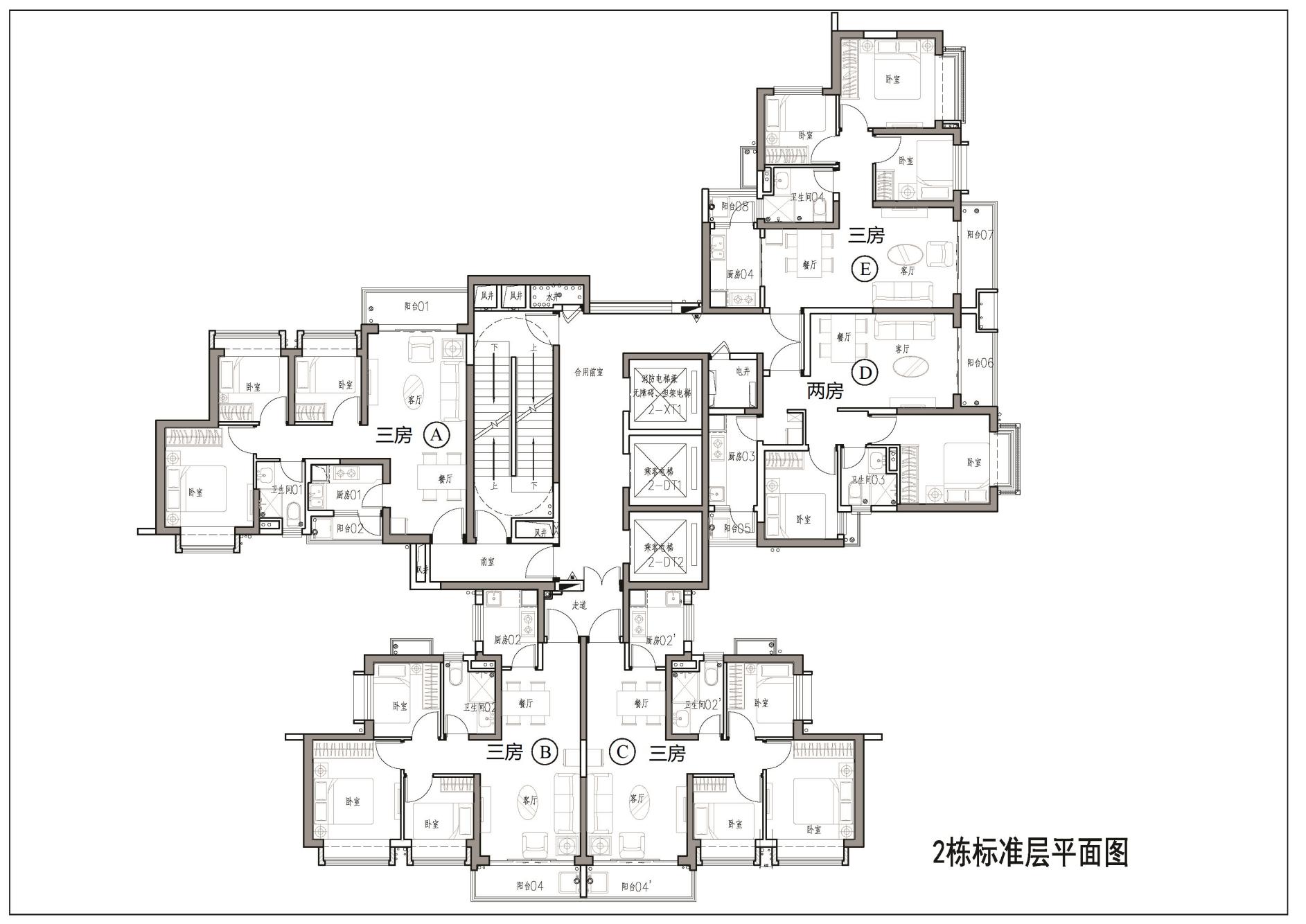 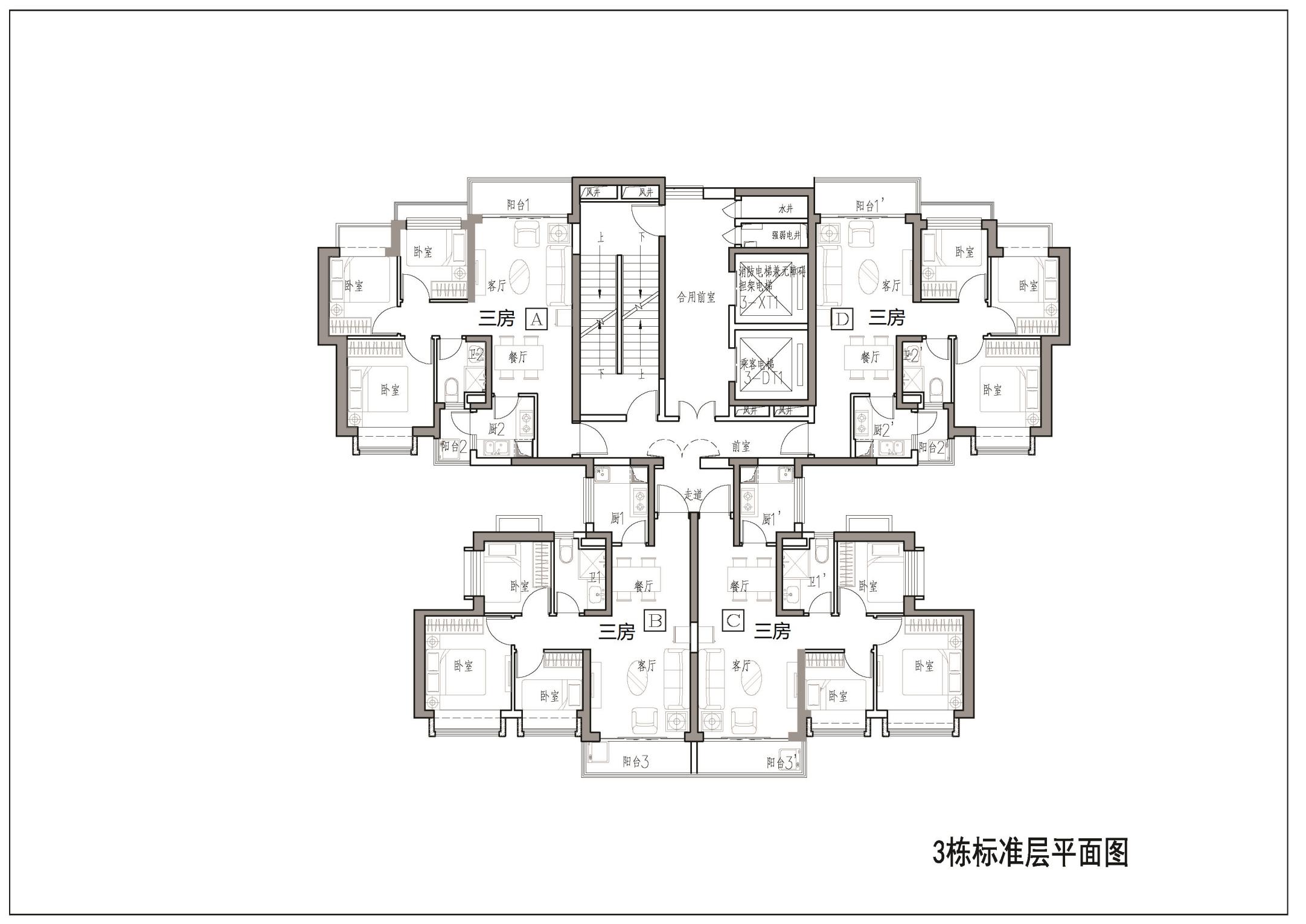 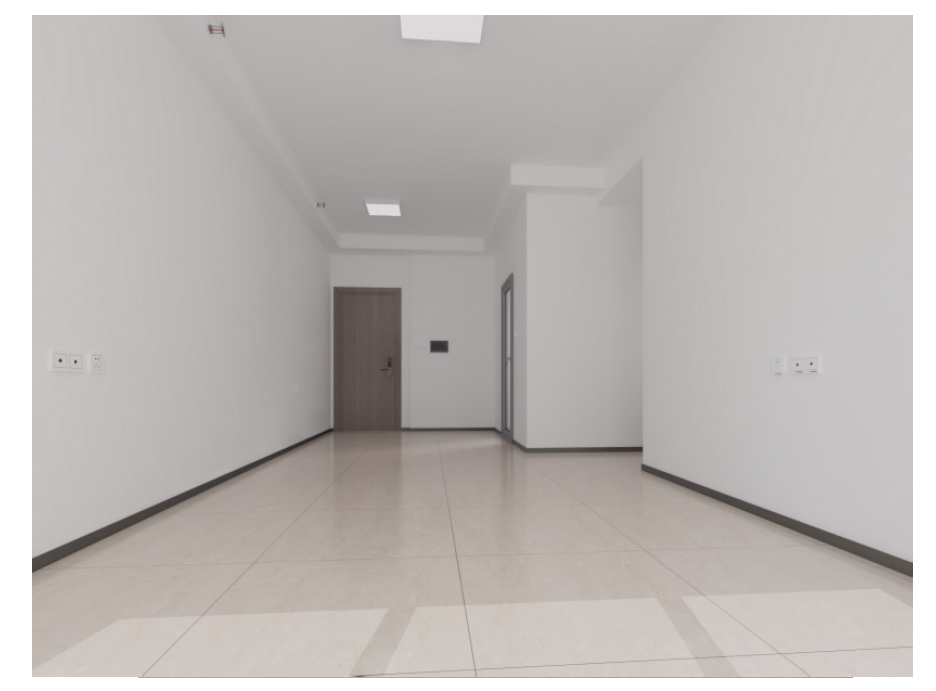 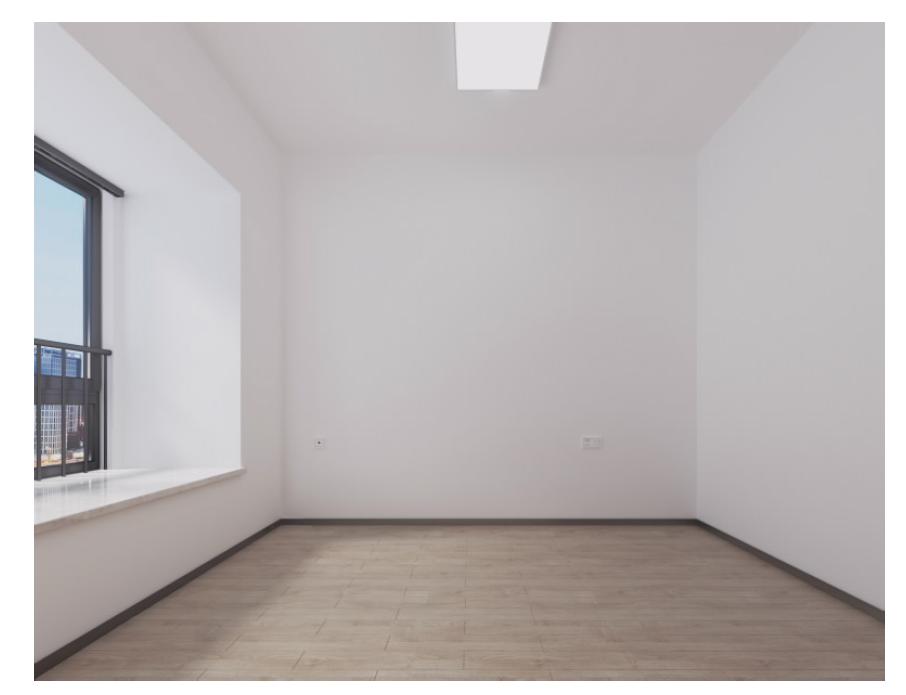 仅供参考，具体情况以现场交付为准